СеминарСамариной                             Ирины Михайловны  Исх. № 25-с  от 12.09.2017                                               Данное письмо является основанием для оплаты, ст. 437 ГК РФ   Приглашаем на информационно-консультационный семинар  Самариной И.М.5 октября  2017 года    (Бердск, ул. М.Горького, 7, 2-й этаж)6 октября 2017 года     (Новосибирск, ул. Депутатская, 46, 2-й подъезд , 5 этаж оф. 2051, пр.берег)10 октября   2017года  (Новосибирск, ул. Геодезическая, 15, левый берег)Важные изменения в налоговом администрировании.Практические вопросы подготовки бухгалтерской и налоговой отчетности за 9 месяцев 2017 года - все самое важное.Налоговое и неналоговое администрирование. 1.1.  Общие вопросы  Новые основания и полномочия у ФНС с 1 сентября 2017г  для исключения из ЕГРЮЛ  организаций без суда.  Введение нормы, позволяющей кредиторам (в т.ч. ФНС)  взыскивать с учредителя или директора долги ООО, которое исключили из ЕГРЮЛИзменения в НК  с 19  августа 2017г - запрещены налоговые схемы, оцениваем  последствия. Ст. 54.1 НК «Пределы осуществления прав по исчислению налоговой базы…».  Письмо ФНС по применению ст. 54.1 НК.Методические рекомендации ФНС РФ и Следственного Комитета России по доказыванию умысла при налоговых правонарушениях, неуплате налогов . Позиции Конституционного  и Верховного  судов по налоговым спорам за 2017 год : запрет на дробление бизнеса, право изучать данные компьютеров ,переквалификация договоров и др. ФНС о признаках дробления бизнеса.Изменения в УК РФ в отношении преступлений, связанных с уклонением от уплаты налогов и страховых взносов, изменение суммовых показателей по этим преступлениям.Внесение изменений в законодательство в части уточнения порядка привлечения к субсидиарной ответственности органов управления организации. Официальный комментарий ФНС.Новые правила предоставления информации в ФНС РФ и ФСФМ РФ о бенефициарах. Ответственность.Новые обязанности у банков и новые риски у бизнеса. Блокировка счетов.Использование онлайн-ККТ. Новые разъяснения1.2. НДС.Подготовка к переходу на применение АСК –НДС 3: на что обратить внимание.Изменения с 01.10.2017:  новое в счете-фактуре, книгах продаж и покупок. Новое для экспедиторов и застройщиков.НДС – отчетность: нюансы заполнения отдельных показателей налоговой декларации.  Практика применения изменений по НДС в 2017г.:–  счета-фактуры;– нюансы раздельного учета НДС;– НДС при получении субсидий.Сложные вопросы при определении налоговой базы. Вычет НДС: условия и особенности, применение вычетов в отдельных ситуациях, перенос и период вычета, вычет частями.  Судебная практика.1.3. Налог на прибыль «Летние» изменения, вступающие в силу с 1 января 2018 г. (расходы на обучение, НИОКР и др.).Рекомендации по оформлению налоговой декларации с учетом изменений 2017 года (резерв по сомнительным долгам и др). Проблемные вопросы исчисления налога на прибыль с учетом сложившейся арбитражной практики и разъяснений Минфина России.1.4. «Зарплатные» налоги и сборы.Отчетность по страховым взносам : анализируем ошибки. Новые разъяснения ФНС по порядку заполнения расчета по страховым взносам. Обзор новых разъяснений по исчислению  страховых взносов. Судебная практика 2017г НДФЛ: новые разъяснения ФНС о порядке заполнения  6-НДФЛ и 2-НДФЛ.  Камеральные проверки.1.5. Прочее (имущественные налоги  и т.д.)Летние изменения в 2017г  в Законе  о бух учете  и ПБУ.  Изменения в Федеральном законе «О бухгалтерском учёте» . Новая редакция ПБУ «Учётная политика» и разъяснения Минфина РФ: Изменения в порядке ведения кассовых операций.Новые критерии  малого бизнеса с лета 2017г и их последствия. Внимание ответственность! Изменения 2017г - в каких случаях  главбух будет отвечать по долгам компании?Изменения в  гражданском кодексе (правила о займах и др) и их влияние на учет и налогообложениеСтоимость участия в семинаре:    При оплате до 27 сентября  2017г  -  4500 руб. НДС нет. При оплате  28 сентября   и позже – 5000 руб. НДС нетВ стоимость семинара включены:  раздаточный материал, канцелярские принадлежности, обед,  кофе-пауза.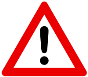 АКЦИЯ:   при посещении 4 семинаров в  течение 2017г  -  оформляется  сертификат ИПБ России  (40 час) . Необходимо  согласовать с менеджером компании!АКЦИЯ:   Для Клиентов, у которых есть действующие договора с компаниями Центра «Актив С» на приобретение  СПС «ГАРАНТ»,  создание и обслуживание сайтов или услуг системного администратора - скидка 50%.Реквизиты для оплаты:   Семинар состоится  с 10-00 до  16-30  часов. Начало регистрации в 9-30.Внимание!   Уважаемые коллеги,  в связи  с вступлением  в силу нового закона О бухгалтерском учете на семинар                  допускаются   слушатели, прибывшие с подписанными  со стороны своей организации  договором и актом  (формы договора и акта размещены на сайте www.aktiv-c.ru) Благодарим за понимание!Дополнительная информация и обязательная регистрация на  сайте:  www.aktiv-c.ru                    или  (383) 20-20-693, (383) 24-93-468,  8-913-914-45-45    или    e-mail: manager@aktiv-c.ru